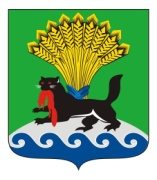 РОССИЙСКАЯ ФЕДЕРАЦИЯИРКУТСКАЯ ОБЛАСТЬИРКУТСКОЕ РАЙОННОЕ МУНИЦИПАЛЬНОЕ ОБРАЗОВАНИЕАДМИНИСТРАЦИЯПОСТАНОВЛЕНИЕот «16» 05 2019г.                                                                                     № 227Об организации общественных обсуждений проектной документации по объекту «Жилая застройка, расположенная: РФ,  Иркутская область, Иркутский район, р.п. Маркова,  ул. Еловая»Руководствуясь п. 1 ст. 9 Федерального закона от 23.11.1995 № 174-ФЗ «Об экологической экспертизе», п. 1 ст. 7 Федерального закона от 10.01.2002         № 7-ФЗ «Об охране окружающей среды», Положением об оценке воздействия намечаемой хозяйственной и иной деятельности на окружающую среду в Российской Федерации, утвержденным приказом Государственного комитета Российской Федерации по охране окружающей среды от 16.05.2000 № 372, положением об организации проведения общественных обсуждений объектов государственной экологической экспертизы на территории Иркутского района, утвержденным постановлением администрации Иркутского районного муниципального образования от 18.03.2015 № 1759,  рассмотрев заявление заказчика работ – ООО «С-Строй», руководствуясь ст. ст. 39, 45, 54 Устава Иркутского районного муниципального образования, администрация Иркутского районного муниципального образованияПОСТАНОВЛЯЕТ:1. Назначить на территории Иркутского районного муниципального образования общественные обсуждения в форме общественных слушаний проектной документации по объекту – «Жилая застройка, расположенная: РФ,  Иркутская область, Иркутский район, р.п. Маркова,  ул. Еловая», включая проект технического задания по оценке воздействия на окружающую среду (далее – проектная документация).2. Определить дату, место и время проведения общественных слушаний проектной документации 20.06.2019 в 16:30 часов местного времени по адресу: 664001, г. Иркутск, ул. Рабочего Штаба, д. 17 (в здании администрации Иркутского районного муниципального образования).3. Назначить Комитет по управлению муниципальным имуществом и жизнеобеспечению  администрации   Иркутского   районного   муниципального образования  (далее – Комитет)   структурным  подразделением  администрации Иркутского   районного    муниципального    образования,    ответственным    за организацию общественных слушаний проектной документации.4. Комитету совместно  с заказчиком работ – ООО «С-Строй»,  в течение 5 (пяти) рабочих дней с даты опубликования информации о проведении общественных слушаний:1) сформировать предложения по кандидатурам председателя общественных слушаний и членов протокольной группы общественных слушаний;2) определить проект повестки дня общественных слушаний.5. Заказчику работ – ООО «С-Строй»:1) осуществить в установленном законом порядке информирование населения и общественности об общественных слушаниях;2) обеспечить доступ населения и общественности к проекту технического задания по оценке воздействия на окружающую среду; 3) обеспечить принятие письменных заявлений и предложений населения и общественности в период до принятия решения о реализации намечаемой хозяйственной и иной деятельности; 6. Ознакомление с проектной документацией, а также подача замечаний и предложений в письменном виде осуществляются в рабочие дни с 20.05.2019 по 20.06.2019 с 09:00 до 16:30 часов, обед с 12:00 до 13:00 часов по адресам:1) 664007, Иркутская область, г. Иркутск, ул. Карла Маркса, д. 40, корп.1, каб. 300;2) 664081, г. Иркутск, ул. Красноказачья, 115, оф. 221;3) 664528, р.п. Маркова, ул. Молодежная, д.1 (в здании администрации Марковского муниципального образования).7. Голосование за рекомендации общественных слушаний осуществить по отдельности на основании поступивших предложений и заявлений участников.8. Комитету разместить протокол общественных слушаний в информационно-телекоммуникационной сети «Интернет» на официальном сайте Иркутского районного муниципального образования www.irkraion.ru.9. Опубликовать настоящее постановление в газете «Ангарские огни» и разместить в информационно-телекоммуникационной сети «Интернет» на официальном сайте Иркутского районного муниципального образования www.irkraion.ru.10. Контроль за исполнением настоящего постановления возложить на заместителя Мэра района.Мэр района                                                                                               Л.П. Фролов